１月2７日～２月２０日（前日予約）カップルセット　\6,600（税込）☆前菜盛り合せ2人前☆ピッツァ　プロシュート☆仔牛のミラノ風カツレツファミリーセット￥11,000（税込）☆前菜盛り合せ３人前☆ペンネアラビアータ☆ピッツァ　マルゲリータ☆ピッツァ　プロシュートビアンカ☆仔牛のミラノ風カツレツ0798-42-7088（前日までにご予約ください。）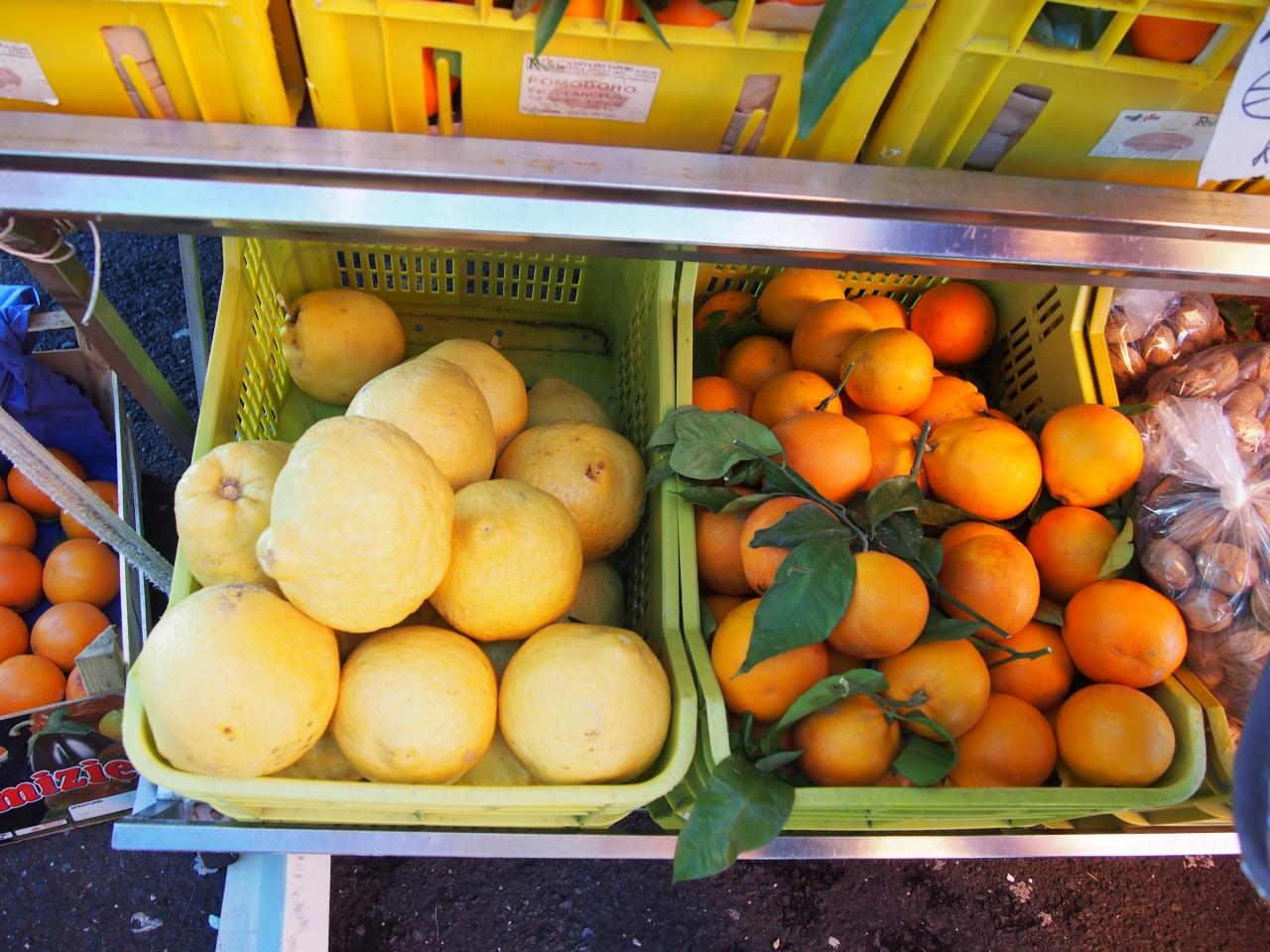 